1	BackgroundAt WRC-12, meteorological aids service in frequency band 8.3-11.3 kHz was newly allocated. This led to the change of the lower bound of frequency range considered in the Radio Regulations from 9 kHz to 8.3 kHz. Footnotes were also added for the additional allocations in the frequency band 8.3-9 kHz to the radionavigation, fixed and mobile services for some countries.This change needs to be considered in some activities of not only ITU-R but also ITU-T since there are ITU-T’s works involved with radio frequency; Recommendation ITU-T K.91 considered the frequency range of 9 kHz to 300 GHz would be one of the cases to consider this change.2 	ProposalThe Republic of Korea proposes for RAG to send a liaison to TSAG in order to inform the result of WRC-12, the change of lower bound of frequency range in the Radio Regulations and let TSAG share this information with relevant ITU-T study groups for their future works. A draft liaison to TSAG is as follows:Draft Liaison Statement from the RAG to the TSAGThe change of lower bound of frequency allocation table in the Radio Regulations at WRC-12The RAG wishes to call the attention of the TSAG to the change of the lower bound of frequency range allocated in the Radio Regulations from 9 kHz to 8.3 kHz at WRC-12. It is noted that there are some ITU-T Recommendations such as Recommendation ITU-T K.86 which include frequency range explicitly based on the frequency allocation table in the Radio Regulations of ITU.Considering the current situation, RAG would like to suggest that TSAG share this information with relevant SGs for their works including the review of their Recommendations.______________Radiocommunication Advisory Group
Geneva, 22-24 May 2013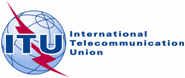 Document RAG13-1/3-E19 April 2013Original: EnglishKorea (Rep. of)Sharing information with ITU-T on the change of lower bound of frequency allocation table in the Radio Regulations at WRC-12